Раздел: Работа с родителями;Автор: Майорова Татьяна ТихоновнаДолжность: ВоспитательМесто работы:  МБДОУ «Колокольчик» (МУНИЦИПАЛЬНОЕ БЮДЖЕТНОЕ ДОШКОЛЬНОЕ ОБРАЗОВАТЕЛЬНОЕ УЧРЕЖДЕНИЕ «КОЛОКОЛЬЧИК» МУНИЦИПАЛЬНОГО ОБРАЗОВАНИЯ ГОРОД НОЯБРЬСК).Название работы:  Полезные  советы  «Подготовка руки к письму»Советы для родителейПолезные  советы  «Подготовка руки к письму»Работа по развитию движений рук должна проводиться регулярно, только тогда будет достигнут наибольший эффект от упражнений. Задания должны приносить ребенку радость, не допускайте скуки и переутомления.запускать пальцами мелкие волчкиработа с пластилином, глинойработа с шариками, бусинками, камешкамисжимание и разжимание кулачковделать мягкие и крепкие кулачкиходить пальцами по столу: сначала медленно - «крадется лиса», потом
быстро - «заяц убегает от волка». Упражнение проводится сначала правой
затем левой рукой.показать отдельно только один палец - указательный, затем два —
указательный и средний, затем три, четыре, пять.барабанить всеми пальцами обеих рук по столумахать в воздухе только пальцамикистями рук делать фонарикихлопать в ладоши тихо, громко в разном темпесобирать все пальцы в цепочкунанизывать крупные пуговицы, шарики, бусинки на ниткунаматывать тонкую проволоку в цветной обмотке на катушку, на
собственный палец (получается конечно, спираль)завязывать узлы на толстой веревке, на шнуркезастегивать пуговицы, крючки, молнии, замочки, закручивать крышки,
заводить механические игрушки ключикамизакручивать гайки, шурупыигры с конструктором, мазайкой, кубикамиигра с вкладышамирисование в воздухе, на снегу, песке, запотевшем стеклеигры с песком, водойработа с ножницамиразминание поролоновых шариков, губокрисование различными материалами (карандашом, мелком, акварелью,
гуашью, углем, и т. д).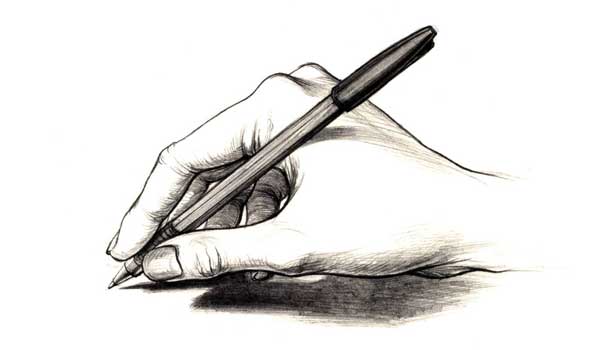 